MFL : Speaking/Writing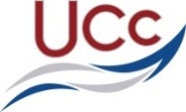 How am I doing? ①MFL : Speaking/WritingHow am I doing? ①MFL : Speaking/WritingHow am I doing? ①MFL : Speaking/WritingHow am I doing? ①MFL : Speaking/WritingHow am I doing? ②MFL : Speaking/WritingHow am I doing? ②MFL : Speaking/WritingHow am I doing? ②MFL : Speaking/WritingHow am I doing? ②Starting to use? Sound? Confident?StartSoundConfStarting to use? Sound? Confident?StartSoundConfcorrect spellingscorrect spellings, including accentscorrect accents, in the right placeshort phrases, copied correctlyshort phrases, copied correctlysimple sentences, correct punctuation1-2 simple sentencesAdapt model sentences, copying_________________   _________________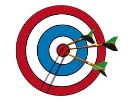 _________________   __________________________________   __________________________________   _________________ _________________   _________________    _________________   _________________    _________________   _________________    _________________   _________________   MFL : Speaking/WritingHow am I doing? ③MFL : Speaking/WritingHow am I doing? ③MFL : Speaking/WritingHow am I doing? ③MFL : Speaking/WritingHow am I doing? ③MFL : Speaking/WritingHow am I doing? ④MFL : Speaking/WritingHow am I doing? ④MFL : Speaking/WritingHow am I doing? ④MFL : Speaking/WritingHow am I doing? ④Starting to use? Sound? Confident?StartSoundConfStarting to use? Sound? Confident?StartSoundConfgood spellings, accents & punctuationgood spellings, accents & punctuationsimple opinions: I like / I don’t likesimple opinions : I like / I don’t likeconjunctions in sentencessimple reasons for opinions : because2-3 simple sentencesconjunctions in & between sentencesAdapt model sentences4-5 accurate sentences in a paragraphAdapt a model textsentences well organised _______________    ________________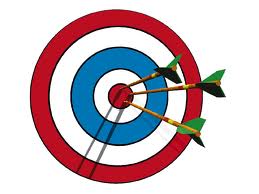  _______________    ________________ _______________    ________________ _______________    ________________________________ ________________________________ ________________________________ ________________________________ ________________MFL : Speaking/WritingHow am I doing? ⑤MFL : Speaking/WritingHow am I doing? ⑤MFL : Speaking/WritingHow am I doing? ⑤MFL : Speaking/WritingHow am I doing? ⑤MFL : Speaking/WritingHow am I doing? ⑥MFL : Speaking/WritingHow am I doing? ⑥MFL : Speaking/WritingHow am I doing? ⑥MFL : Speaking/WritingHow am I doing? ⑥Starting to use? Sound? Confident?StartSoundConfStarting to use? Sound? Confident?StartSoundConf6-7 sentences in an organised paragraph7+ sentences in organised paragraph(s)appropriate conjunctions & sequencersappropriate conjunctions & sequencersAdapt a model textAdapt a model textmore than one reason for an opinionmore than one reason for an opinion2 accurate tenses or structures3 accurate tenses or structuresopinions & reasons : becausea variety of opinions & reasonsa variety of adjectives for descriptiona variety of adjectives & comparatives________________    ________________________________    ________________________________    ________________________________    ________________________________ ________________________________ ________________________________ ________________________________ ________________MFL : Speaking/WritingHow am I doing? ⑦MFL : Speaking/WritingHow am I doing? ⑦MFL : Speaking/WritingHow am I doing? ⑦MFL : Speaking/WritingHow am I doing? ⑦MFL : Speaking/WritingHow am I doing? ⑧MFL : Speaking/WritingHow am I doing? ⑧MFL : Speaking/WritingHow am I doing? ⑧MFL : Speaking/WritingHow am I doing? ⑧Starting to use? Sound? Confident?StartSoundConfStarting to use? Sound? Confident?StartSoundConf1-2 paragraphs, well organised2-3 paragraphs, well organisedappropriate conjunctions & sequencers3 accurate tenses or structures3 accurate  tenses or structuresa variety of opinions & reasonsa variety of opinions & reasonspoints of view & emotionspoints of viewdetailed description, inc comparativesa variety of adjectives & comparativesp.d.o.’s / structures with infinitivep.d.o.’s / structures with infinitivecomplex sentences_________________   __________________________________   __________________________________   __________________________________   _________________  _________________   _________________  _________________   _________________  _________________   _________________  _________________   _________________MFL : Speaking/WritingHow am I doing? ⑨MFL : Speaking/WritingHow am I doing? ⑨MFL : Speaking/WritingHow am I doing? ⑨MFL : Speaking/WritingHow am I doing? ⑨MFL : Speaking/WritingHow am I doing? MFL : Speaking/WritingHow am I doing? MFL : Speaking/WritingHow am I doing? MFL : Speaking/WritingHow am I doing? Starting to use? Sound? Confident?StartSoundConfStarting to use? Sound? Confident?StartSoundConf3-4 paragraphs, well organised3 accurate tenses or  structuresa variety of opinions & reasonsdeveloped pts of view, emotions, attitudesa range of vocab: n/adj/adv/ comparep.d.o.’s / structures with infinitivecomplex sentences, including idioms_________________    __________________________________    __________________________________    __________________________________    _________________ _________________ _________________ _________________ _________________ _________________ _________________ _________________ _________________MFL : Speaking/WritingHow am I doing? MFL : Speaking/WritingHow am I doing? MFL : Speaking/WritingHow am I doing? MFL : Speaking/WritingHow am I doing? MFL : Speaking/WritingHow am I doing? MFL : Speaking/WritingHow am I doing? MFL : Speaking/WritingHow am I doing? MFL : Speaking/WritingHow am I doing? Starting to use? Sound? Confident?StartSoundConfStarting to use? Sound? Confident?StartSoundConf________________    ________________________________    ________________________________    ________________________________    ________________________________ ________________________________ ________________________________ ________________________________ ________________